ANEXO GRÁFIO – URBANIZACIÓN TRÉBOLES DEL SUR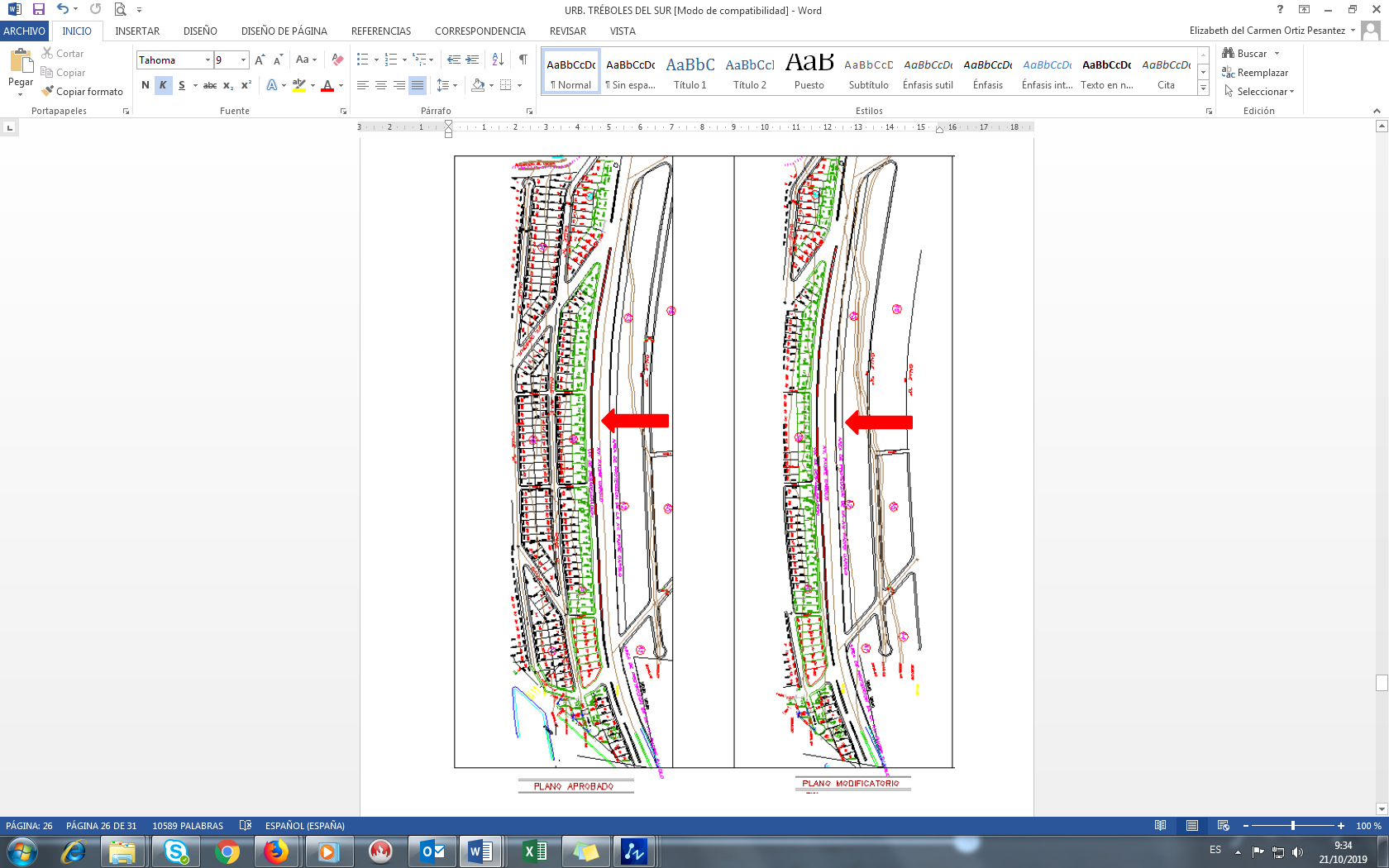 GRÁFICO 1GRÁFICO 2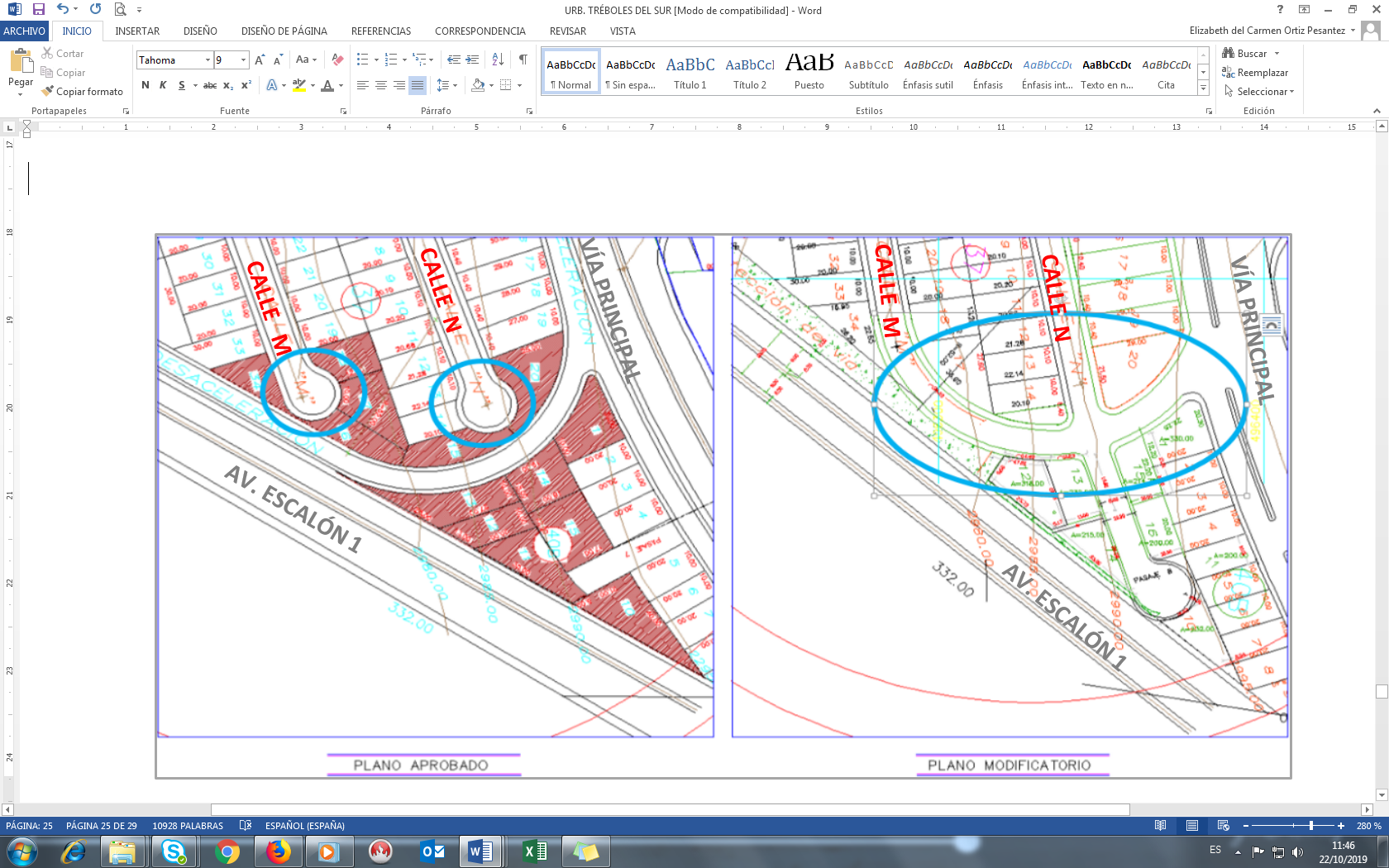 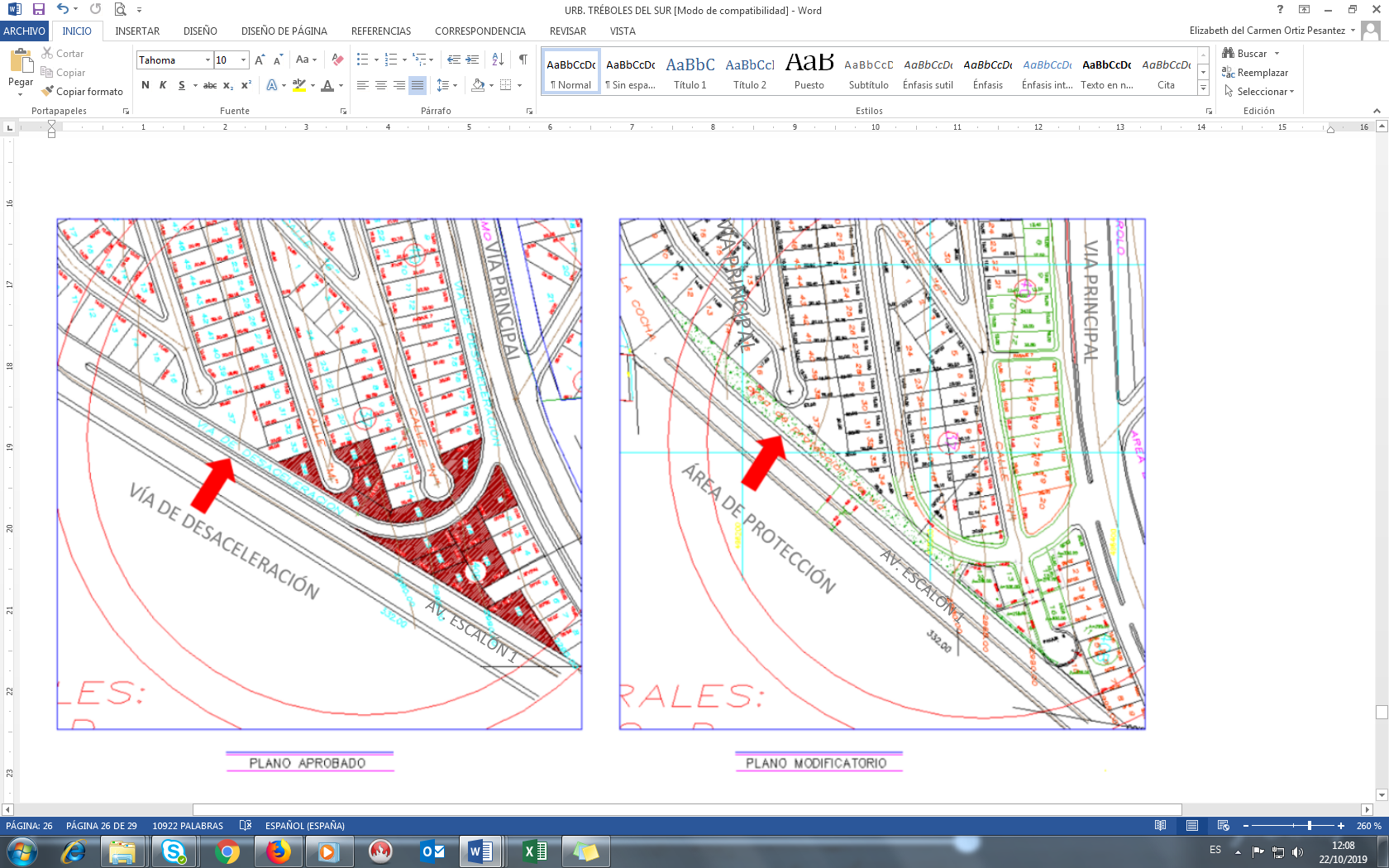 GRÁFICO 3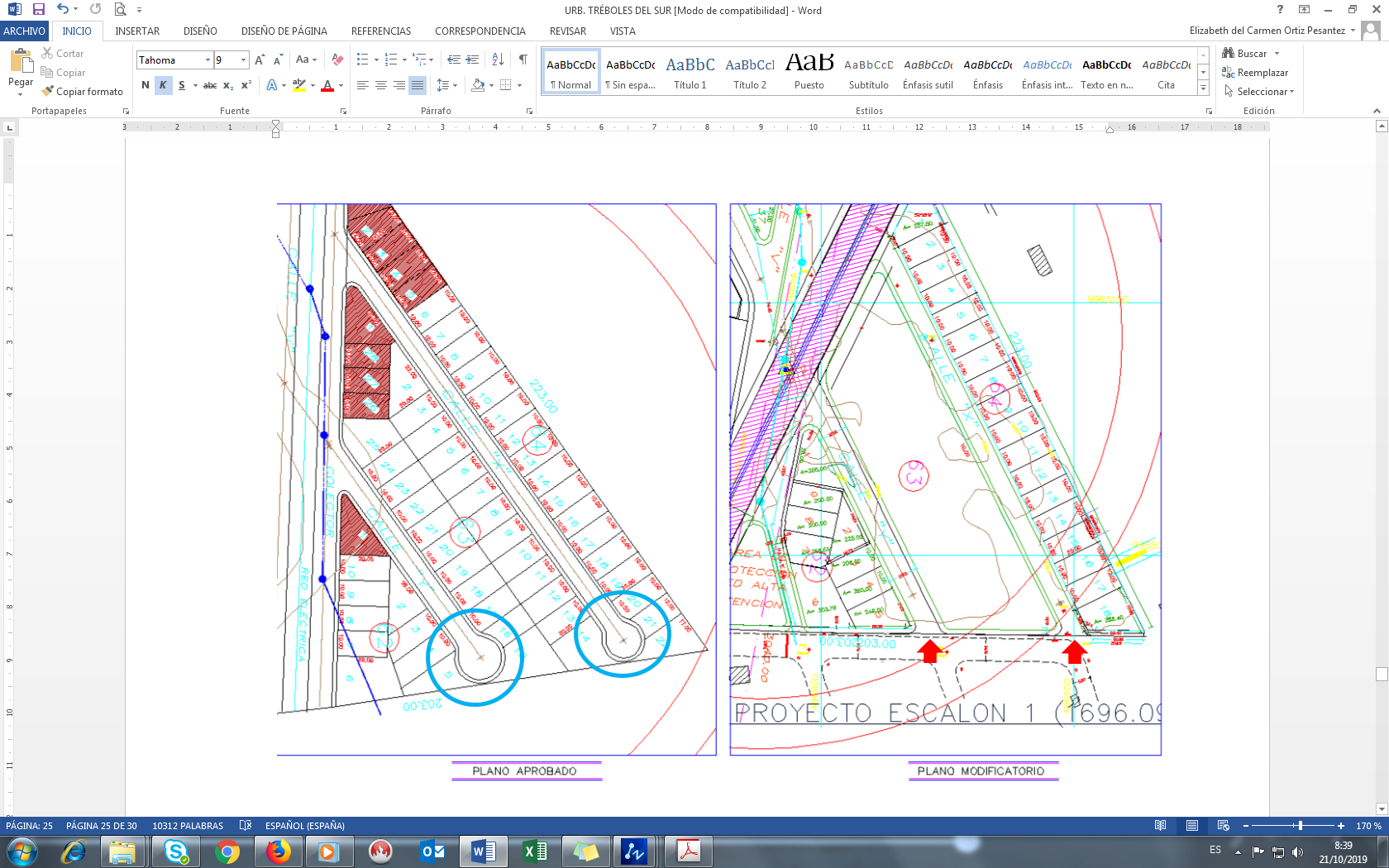 GRÁFICO 4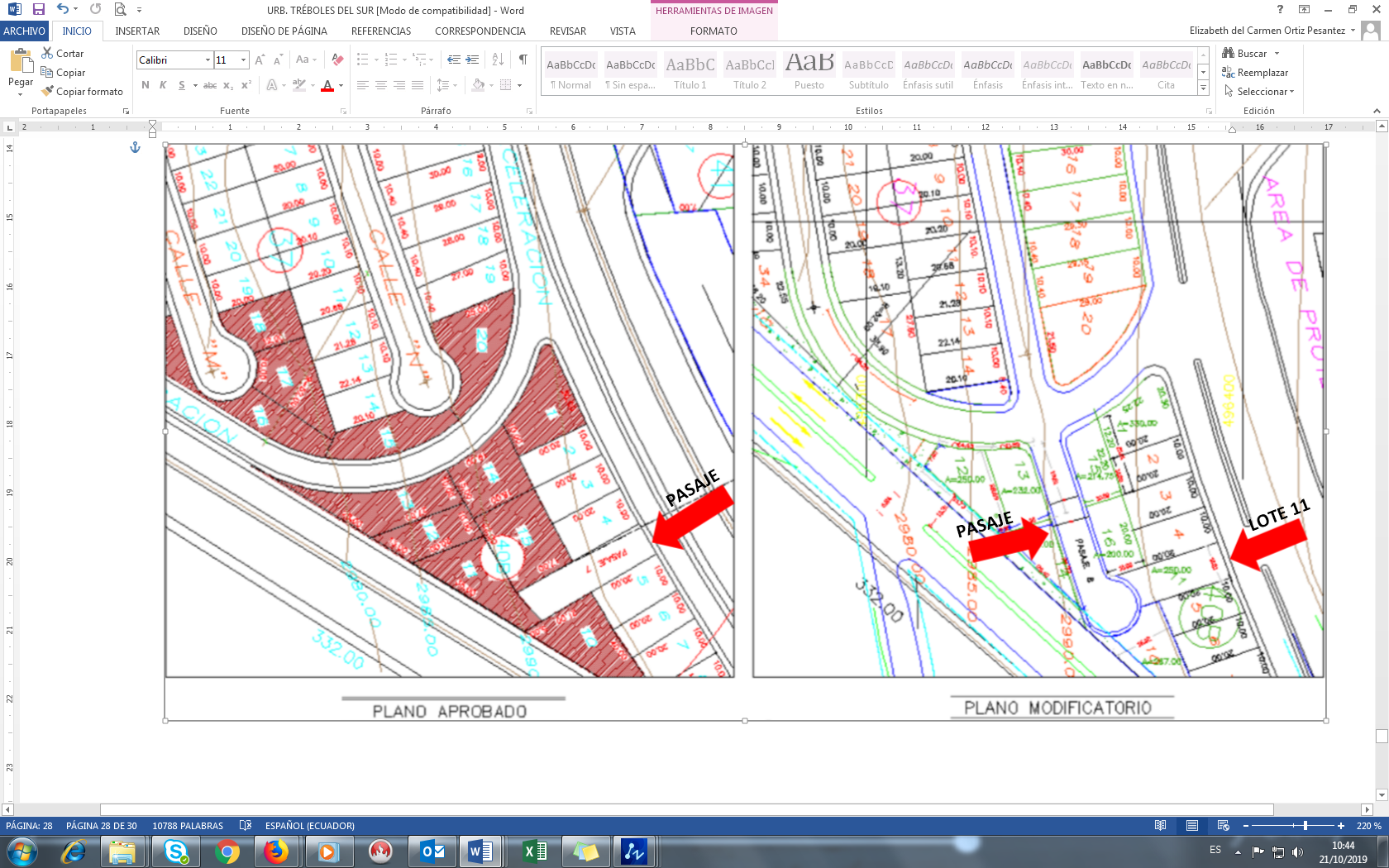 GRÁFICO 5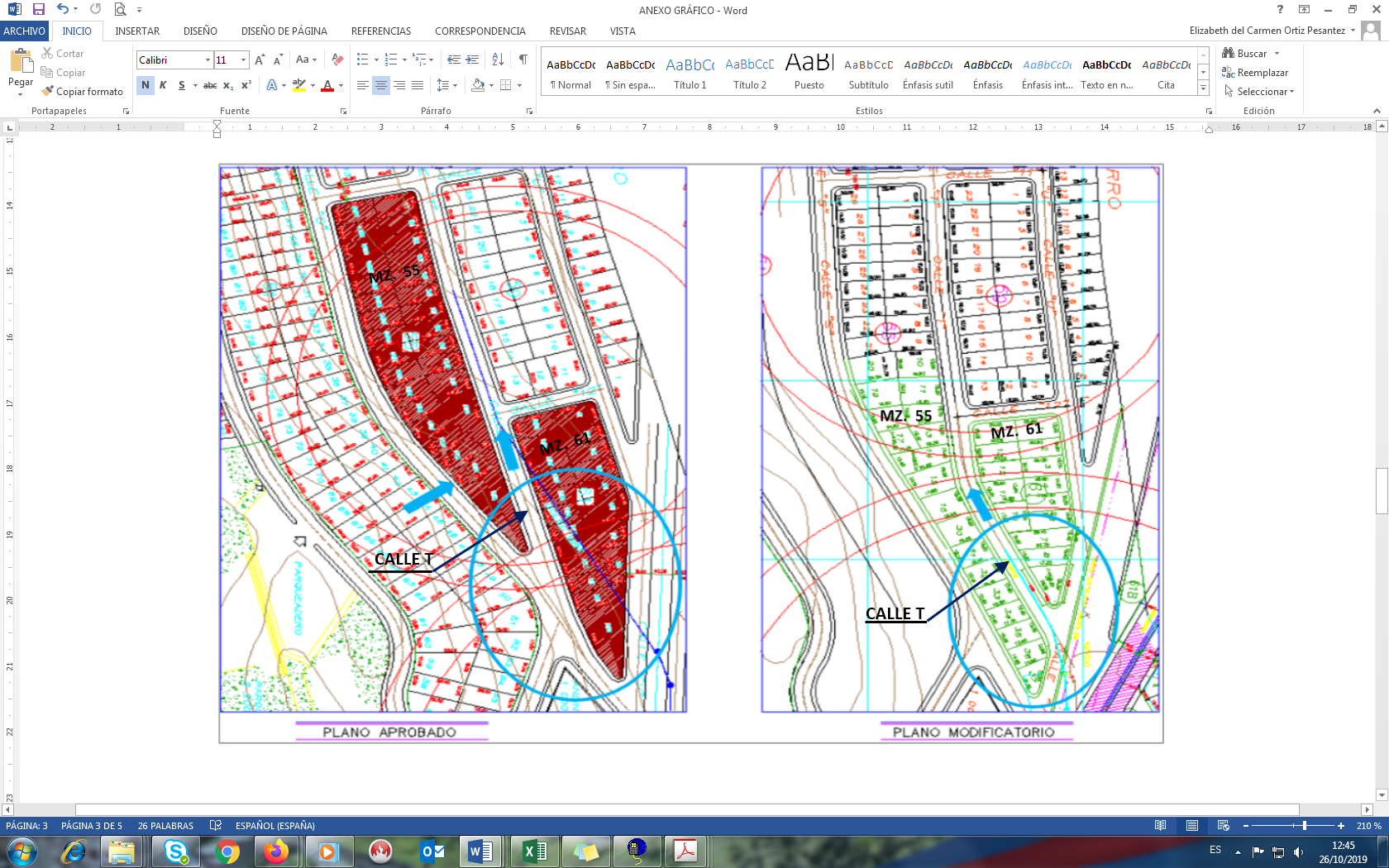 GRÁFICO 6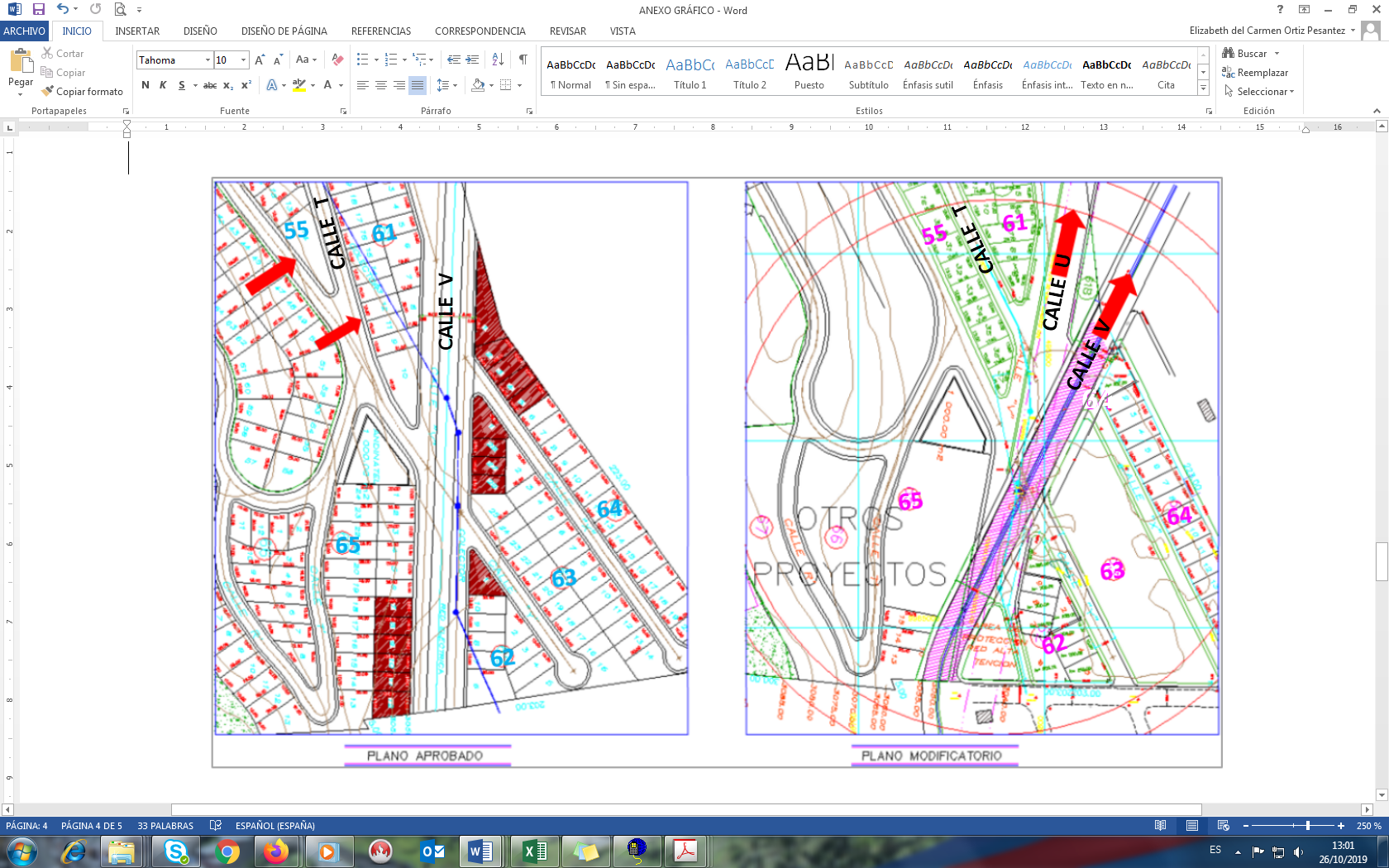 GRÁFICO 7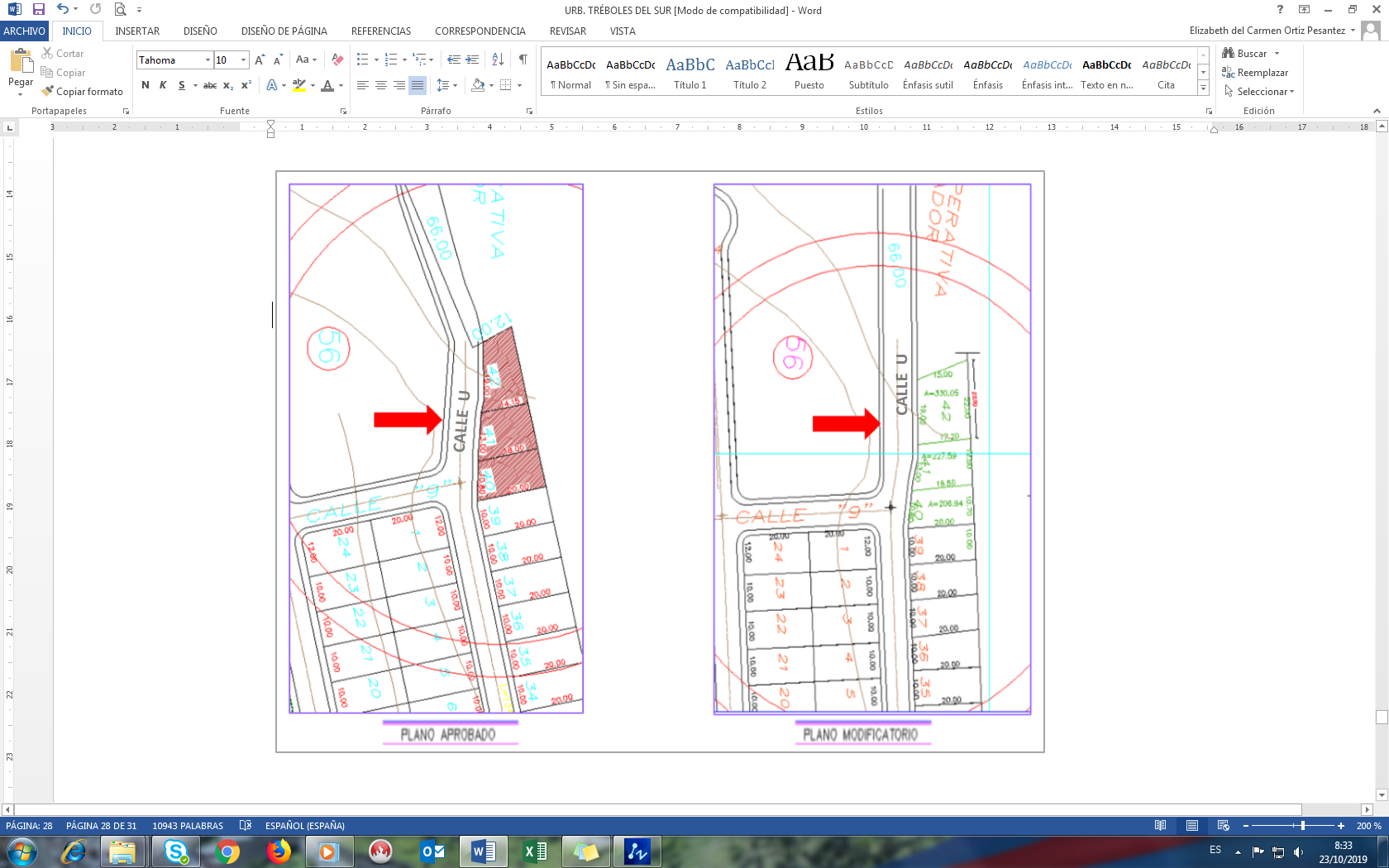 GRÁFICO 8